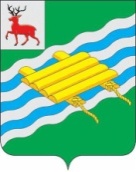 АДМИНИСТРАЦИЯ ПЕРЕВОЗСКОГО МУНИЦИПАЛЬНОГО РАЙОНА НИЖЕГОРОДСКОЙ ОБЛАСТИП О С Т А Н О В Л Е Н И Е           23 августа 2013 года			                                                 № 956-пО внесении изменений в постановление администрации Перевозского муниципального района от 27 февраля  2010 года № 166-п «Об утверждении Порядка разработки, реализации и мониторинга реализации муниципальных целевых программ»                 В целях реализации пункта 64 Федерального закона от 7 мая 2013 года № 104-ФЗ «О внесении изменений в бюджетный кодекс Российской Федерации и отдельные законодательные акты Российской Федерации в связи с  совершенствованием бюджетного процесса», руководствуясь  частью 3 статьи 34 Федерального закона от 6 октября 2003 года № 131-ФЗ «Об общих принципах организации местного самоуправления в Российской Федерации», статьей 44, частью 6 статьи 57  Устава Перевозского муниципального района Нижегородской области, принятого решением Земского собрания Перевозского района Нижегородской области от 1 марта 2013 года №29 «О принятии Устава Перевозского муниципального района Нижегородской области в новой редакции» (Устав зарегистрирован Главным управлением Министерства юстиции Российской Федерации по Нижегородской области 10 апреля 2013 года, Государственный регистрационный № RU525330002013001)  п о с т а н о в л я ю :               1. Наименование постановления от 27 февраля  2010 года № 166-п «Об утверждении Порядка разработки, реализации и мониторинга реализации муниципальных целевых программ» (далее по тексту – Постановление) изложить в следующей  редакции:   «Об утверждении Порядка разработки, реализации и мониторинга реализации муниципальных программ Перевозского муниципального района».               2.  Пункт 1 Постановления изложить в следующей редакции: «1.Утвердить прилагаемый Порядок разработки, реализации и мониторинга   реализации муниципальных программ Перевозского муниципального района.».              3. Пункт 2 Постановления изложить в следующей редакции: «2. Субъектам бюджетного планирования районного бюджета при разработке муниципальных программ руководствоваться данным Порядоком разработки, реализации и мониторинга   реализации муниципальных программ Перевозского муниципального района».             4. В Порядке разработки, реализации и мониторинга реализации муниципальных целевых программ, утвержденном Постановлением:            4.1. Пункт 3.11 изложить в следующей редакции:            «3.11. Программы разрабатываются до внесения проекта решения Земского собрания Перевозского муниципального района на очередной финансовый год на рассмотрение администрации Перевозского муниципального района, утверждаются до внесения проекта решения  Земского собрания Перевозского муниципального района на очередной финансовый год на рассмотрение в Земское собрание Перевозского муниципального района, а нормативные правовые акты, определяющие механизм осуществления финансирования мероприятий указанных программ, принимаются до конца текущего года.»           4.2. По тексту Порядка и приложений к Порядку:             -  слова «муниципальная целевая программа» в соответствующем падеже заменить словами «муниципальная программа Перевозского муниципального района» в соответствующем падеже;          - слова «администрация Перевозского района» и «администрация района» заменить словами «администрация Перевозского муниципального района».5.  Управлению делами администрации Перевозского муниципального района (Трунина Н.М.) обеспечить официальное опубликование настоящего постановления в периодическом печатном издании Перевозского района газете «Новый путь» и разместить на официальном сайте администрации Перевозского муниципального района в информационно-телекоммуникационной сети «Интернет» по адресу: http://www.perevozadm.ru/  4.	Контроль за исполнением настоящего постановления возложить на
финансовое управление администрации Перевозского муниципального района (Н.В.Филиппова)           5. Настоящее постановление вступает в силу с 1 января 2014 года, за исключением  пункта 4.1 настоящего постановления, вступающего в силу со дня подписания настоящего постановления.            Действие пункта 4.1 настоящего постановления распространяется на правоотношения, возникающие при формировании и утверждении муниципальных программ Перевозского муниципального района, реализуемых с 1 января 2014 года.Глава администрации                                                                                         Ю.В.Ошарин